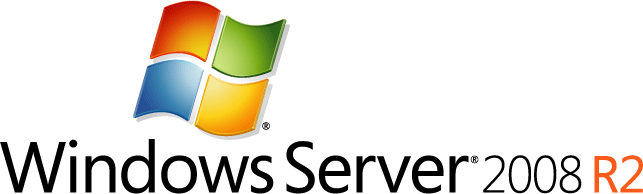 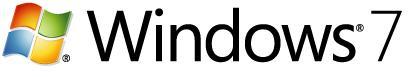 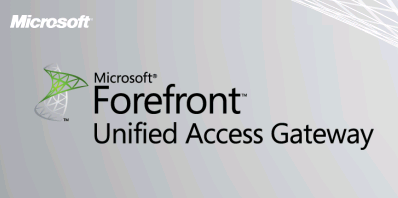 Test Lab Guide: Demonstrate Forefront UAG DirectAccess with Network Access Protection (NAP)Microsoft Corporation
Published: July 2010AbstractDirectAccess is a new feature in the Windows® 7 and Windows Server® 2008 R2 operating systems that enables remote users to securely access intranet shared folders, Web sites, and applications without connecting to a virtual private network (VPN). Forefront Unified Access Gateway (UAG) 2010 extends the DirectAccess Windows DirectAccess value by adding support for highly available DirectAccess arrays and integrated support for IPv4 intranet resources.  Network Access Protection (NAP) monitors and assesses the health of client computers when they attempt to connect or communicate on a network. NAP with DirectAccess allows you to specify that only DirectAccess clients that meet system health requirements can reach intranet resources. This paper contains step-by-step instructions for extending the Test Lab Guide: Demonstrate UAG DirectAccess to demonstrate UAG DirectAccess with NAP on a simulated Internet, intranet, and home network.
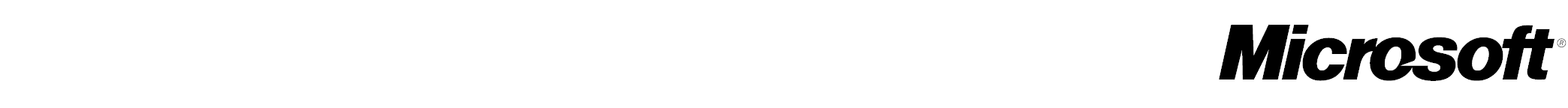 Copyright InformationThis document is provided for informational purposes only and Microsoft makes no warranties, either express or implied, in this document. Information in this document, including URL and other Internet Web site references, is subject to change without notice. The entire risk of the use or the results from the use of this document remains with the user. Unless otherwise noted, the example companies, organizations, products, domain names, e-mail addresses, logos, people, places, and events depicted herein are fictitious, and no association with any real company, organization, product, domain name, e-mail address, logo, person, place, or event is intended or should be inferred. Complying with all applicable copyright laws is the responsibility of the user. Without limiting the rights under copyright, no part of this document may be reproduced, stored in or introduced into a retrieval system, or transmitted in any form or by any means (electronic, mechanical, photocopying, recording, or otherwise), or for any purpose, without the express written permission of Microsoft Corporation. Microsoft may have patents, patent applications, trademarks, copyrights, or other intellectual property rights covering subject matter in this document. Except as expressly provided in any written license agreement from Microsoft, the furnishing of this document does not give you any license to these patents, trademarks, copyrights, or other intellectual property.© 2010 Microsoft Corporation. All rights reserved.Last Updated July 26, 2010Microsoft, Windows, Active Directory, Internet Explorer, and Windows Server are either registered trademarks or trademarks of Microsoft Corporation in the United States and/or other countries.All other trademarks are property of their respective owners.IntroductionDirectAccess is a new feature in the Windows 7 and Windows Server 2008 R2 operating systems that gives users the experience of being seamlessly connected to their intranet any time they have Internet access. With DirectAccess enabled, requests for intranet resources (such as e-mail servers, shared folders, or intranet Web sites) are securely directed to the intranet, without requiring users to connect to a VPN. DirectAccess provides increased productivity for a mobile workforce by offering the same connectivity experience both inside and outside the office. Forefront Unified Access Gateway (UAG) extends the value of the Windows DirectAccess solution by adding features that meet the requirements of many enterprise deployments:Support for arrays of up to 8 UAG DirectAccess servers where configuration is done once on an array master and is automatically deployed to all other members of the arraySupport for Network Load Balancing, which enables the UAG DirectAccess array to be highly available without requiring the use of an external hardware load balancerSupport for IPv4-only networks, network segments, or server or application resources with the help of NAT64/DNS64 IPv6/IPv4 transition technologies.Network Access Protection (NAP), built into Windows Server 2008 R2 and Windows 7, enforces health requirements by monitoring and assessing the health of client computers when they attempt to connect or communicate on a network. Client computers that are not in compliance with system health requirements can be provided with restricted network access until their configuration is updated and brought into compliance.The combination of DirectAccess with NAP allows you to verify that DirectAccess client computers meet your system health requirements before allowing access to the intranet.To learn more about UAG DirectAccess, see the following resources:Forefront UAG DirectAccess Design GuideForefront UAG DirectAccess Deployment GuideTo learn more about NAP, see the Network Access Protection Product Information Web site.In this guideThis guide provides step-by-step instructions for configuring UAG DirectAccess with NAP in a test lab so that you can see how it works. You will set up and deploy Forefront UAG DirectAccess using five server computers, two client computers, Windows Server 2008 R2 Enterprise edition, and Windows 7 Ultimate Edition. The Test Lab simulates intranet, Internet, and a home networks, and demonstrates Forefront UAG DirectAccess in different Internet connection scenarios. The starting point for this paper is the Test Lab Guide: Demonstrate UAG DirectAccess. Overview of the test lab scenarioIn this test lab scenario, Forefront UAG DirectAccess is deployed with:One computer running Windows Server 2008 R2 Enterprise Edition (DC1), that is configured as an intranet domain controller, Domain Name System (DNS) server, Dynamic Host Configuration Protocol (DHCP) server, and an enterprise root certification authority (CA).One intranet member server running Windows Server 2008 R2 Enterprise Edition (UAG1), that is configured as the first Forefront UAG DirectAccess server in a Forefront UAG DirectAccess server array.One intranet member server running Windows Server 2008 R2 Enterprise Edition (APP1) that is configured as a general application server and network location server. This server is used to complete a Forefront UAG DirectAccess server array to highlight centralized configuration and Network Load Balancing high availability.One intranet member server running Windows Server 2003 SP2 (APP3) that is configured as an IPv4 only web and file server. This server is used to highlight the NAT64/DNS64 capabilities.One standalone server running Windows Server 2008 R2 Enterprise Edition (INET1) that is configured as an Internet DNS and DHCP server.One standalone client computer running Windows 7 Ultimate Edition (NAT1), that is configured as a network address translator (NAT) device using Internet Connection Sharing.One roaming member client computer running Windows 7 Ultimate Edition (CLIENT1) that is configured as a DirectAccess client.The test lab consists of three subnets that simulate the following:A home network named Homenet (192.168.137.0/24) connected to the Internet by a NAT.The Internet (131.107.0.0/24).An intranet named Corpnet (10.0.0.0/24) separated from the Internet by the Forefront UAG DirectAccess server.Computers on each subnet connect using either a physical or virtual hub or switch, as shown in the following figure.Configuration component requirementsThe following components are required for configuring Forefront UAG DirectAccess in the test lab:The product disc or files for Windows Server 2008 R2 Enterprise Edition.The product disc or files for Windows Server 2003 Enterprise SP2The product disc or files for of Windows 7 Ultimate.Five computers or virtual machines that meet the minimum hardware requirements for Windows Server 2008 R2 Enterprise; two of these computers has two network adapters installed.One computer or virtual machine that meets the minimum hardware requirements for Windows Server 2003 SP2Two computers or virtual machines that meet the minimum hardware requirements for Windows 7 Ultimate; one of these computers has two network adapters installed.The product disc or a downloaded version of Microsoft Forefront Unified Access Gateway (UAG) RTM.This Test Lab Guide demonstrates UAG DirectAccess with NAP in full enforcement mode where the UAG DirectAccess server requires health certificates for authentication to access resources through the intranet tunnel. Noncompliant UAG DirectAccess clients cannot access the intranet and cannot use their computer certificate for authentication. For more information about the different modes of NAP, see Stages of a NAP Deployment.Important 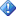 The following instructions are for configuring a test lab using the minimum number of computers. Individual computers are needed to separate the services provided on the network and to clearly show the desired functionality. It is important to remember that this configuration is neither designed to reflect best practices nor does it reflect a desired or recommended configuration for a production network. The configuration, including IP addresses and all other configuration parameters, is designed only to work on a separate test lab network.Attempting to adapt this test lab configuration to a pilot or production deployment can result in configuration or functionality issues. To ensure proper configuration and operation of UAG DirectAccess with NAP for your pilot or production DirectAccess deployment, use the information in Planning Forefront UAG DirectAccess with Network Access Protection (NAP) for your planning and design decisions and Forefront UAG DirectAccess Deployment Guide for the steps to configure the UAG DirectAccess server and supporting infrastructure servers.Steps for configuring the test labThe following sections describe how to configure UAG1, APP1 and DC1 for DirectAccess with NAP. After UAG1, APP1 and DC1 are configured, this guide provides steps for demonstrating NAP functionality for CLIENT1 when it is connected to the Corpnet and Internet subnets.Note 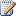 You must be logged on as a member of the Domain Admins group or a member of the Administrators group on each computer to complete the tasks described in this guide. If you cannot complete a task while you are logged on with an account that is a member of the Administrators group, try performing the task while you are logged on with an account that is a member of the Domain Admins group. For all tasks described in this document you can use the CONTOSO\User1 account created when you went through the steps in the UAG DirectAccess Test Lab Guide: Demonstrate UAG DirectAccess.The following procedures are performed to enable and allow you to test each of them:Step 1: Complete the Demonstrate UAG DirectAccess Test Lab Guide – The first step is to complete all the steps in the Test Lab Guide: Demonstrate UAG DirectAccess.STEP 2: Install UAG Update 1 on UAG1. You will install UAG Update 1 to bring UAG up to date for full NAP enforcement functionality.STEP 3: Install the CA Server Role on APP1. In this step you will install a subordinate Certification Authority on APP1 so that it will be able to create health certificates for DirectAccess NAP clients.STEP 4: Configure the Subordinate CA and CA Permissions on APP1. In this step you will configure the subordinate CA on APP1 so that it will automatically grant certificates when requested by the DC1. You will also configure permissions on the CA to enable DC1 to issue and manage certificate, manage the CA and request certificates.STEP 5: Install the NPS and HRA Server Roles on DC1. In this step you will install the Network Policy Server and Health Registration Authority Server roles on DC1.STEP 6: Configure the NAP Health Policy Server on DC1. In this step you will configure the IPsec with HRA enforcement and enable Autoremediation for DirectAccess NAP clients. You will also configure the Windows Security Health Validator to require a firewall to be enabled for all network connections.STEP 7: Reconfigure the DirectAccess Settings on UAG1. In this step you will reconfigure the DirectAccess settings on UAG1 to support NAP policy enforcement for DirectAccess clients.STEP 8: Configure NAP Client Settings in Group Policy on DC1. In this step you will configure a number of Group Policy settings in the DirectAccess clients GPO that are required Network Access Protection clients.STEP 9: Verify NAP Health Evaluation for CLIENT1. In this step you will confirm that CLIENT1 was received the Group Policy settings required for NAP clients and confirm that CLIENT1 received a certificate of health from DC1.STEP 10: Verify NAP Autoremediation Functionality for CLIENT1. In this step you will confirm that CLIENT1 is able to automatically re-enable the Windows Firewall after you manually disable it.STEP 11: Demonstrate NAP Functionality for CLIENT1 When Connected to the HomeNet Network. In this step you will confirm that you received a new health certificate after connecting to the Internet.STEP 12: Verify CLIENT1 Cannot Connect to Intranet Resources when it is Non-Compliant.  In this step you will confirm that when CLIENT1 does meet health requirements it will not be able to connect to resources through the DirectAccess intranet tunnel. Step 13: After completing the Test Lab, take a snapshot of the working UAG DirectAccess with NAP Test Lab so that you can return to it later to test additional scenarios.Note You will notice that there are several steps that begin with an asterisk (*). The * indicates that the step requires that you move to a computer or virtual machine that is different from the computer or virtual machine you were at when you completed the previous step. STEP 1: Complete the Demonstrate UAG DirectAccess Test Lab Guide The first step is to complete all the steps in the Test Lab Guide: Demonstrate UAG DirectAccess. After completing the steps in that Test Lab Guide you will have the core infrastructure required to complete this Test Lab Guide on how to configure UAG DirectAccess NLB enabled arrays.  If you have already completed the steps in that Test Lab Guide and saved a snapshot or disk image of the Test Lab, you can restore the snapshot or image and begin with the next step.STEP 2: Install Update 1 on UAG1You will install UAG Update 1 to bring UAG up to date for full NAP enforcement functionality. Download UAG Update 1 and copy it the UAG1 computer or virtual machine. Follow the instructions on the UAG Update 1 to install the update.Restart UAG1 after installation is complete and log on CORP\User1.STEP 3: Install the CA Server Role on APP1In this step you will install a subordinate Certification Authority on APP1 so that it will be able to create health certificates requested by HRA on DC1 for DirectAccess NAP clients. *At the APP1 computer or virtual machine, in Server Manager, under Roles Summary, click Add Roles, and then click Next.On the Select Server Roles page, select the Active Directory Certificate Services check box, and click Next.On the Introduction to Active Directory Certificate Services page, click Next.On the Select Role Services page, verify that the Certification Authority check box is selected, and then click Next.On the Specify Setup Type page, click Standalone, and then click Next.On the Specify CA Type page, click Subordinate CA, and then click Next.On the Set Up Private Key page, click Create a new private key, and then click Next.On the Configure Cryptography for CA page, click Next.On the Configure CA Name page, under Common name for this CA, type corp-APP1-SubCA, and then click Next.On the Request Certificate from a Parent CA page, choose Send a certificate request to a parent CA, and then click Browse.In the Select Certification Authority dialog box, click corp-DC1-CA, and then click OK.Verify that DC1.corp.contoso.com\corp-DC1-CA is displayed next to Parent CA, and then click Next.Click Next to accept the default database settings, and then click Install.Verify that all installations were successful, and then click CloseSTEP 4: Configure the Subordinate CA and CA Permissions on APP1In this step you will configure the subordinate CA on APP1 so that it will automatically grant certificates when requested by DC1. You will also configure permissions on the CA to enable DC1 to issue and manage certificates, manage the CA and request certificates. On the APP1 computer or virtual machine, click Start, type certsrv.msc, and then press ENTER.In the Certification Authority console tree, right-click corp-APP1-SubCA, and then click Properties.Click the Policy Module tab, and then click Properties.Choose Follow the settings in the certificate template, if applicable. Otherwise, automatically issue the certificate, and then click OK.When you are prompted that AD CS must be restarted, click OK twice.In the console tree, right-click corp-APP1-SubCA, point to All Tasks, and then click Stop Service.Right-click corp-APP1-SubCA, point to All Tasks, and then click Start ServiceIn the console tree of the Certification Authority snap-in, right-click corp-APP1-SubCA, and then click Properties.Click the Security tab, and then click Add.Click Object Types, select Computers, and then click OK.Type DC1, and then click OK.Click DC1, select the Issue and Manage Certificates, Manage CA, and Request Certificates check boxes under Allow, and then click OK.Close the Certification Authority consoleSTEP 5: Install the NPS and HRA Server Roles on DC1In this step you will install the Network Policy Server and Health Registration Authority Server roles on DC1. *At the DC1 computer or virtual machine, in Server Manager, under Roles Summary, click Add Roles, and then click Next.On the Select Server Roles page, select the Network Policy and Access Services check box, and then click Next twice.On the Select Role Services page, select the Network Policy Server and Health Registration Authority check boxes, click Add Required Role Services in the Add Roles Wizard window, and then click Next.On the Choose the Certification Authority to use with the Health Registration Authority page, choose Use an existing remote CA, and then click Select.In Select Certification Authority, click corp-APP1-SubCA, and then click OK. Click Next.On the Choose Authentication Requirements for the Health Registration Authority page, choose No, allow anonymous requests for health certificates, and then click Next. This choice allows computers to be enrolled with health certificates in a workgroup environment.On the Choose a Server Authentication Certificate for SSL Encryption page, click Choose an existing certificate for SSL encryption (recommended), click the certificate named DC1.corp.contoso.com, and then click Next.On the Web Server (IIS) page, click Next.On the Select Role Services page, click Next.On the Confirm Installation Selections page, click Install.Verify that all installations were successful, and then click Close.STEP 6: Configure the NAP Health Policy Server on DC1In this step you will configure NAP IPsec with HRA enforcement and enable Autoremediation for DirectAccess NAP clients. You will also configure the Windows Security Health Validator to require a firewall to be enabled for all network connections. On the DC1 computer or virtual machine, click Start, type nps.msc, and then press ENTER.In the details pane, under Standard Configuration, click Configure NAP.On the Select Network Connection Method for Use with NAP page, under Network connection method, select IPsec with Health Registration Authority (HRA), and then click Next.On the Specify NAP Enforcement Servers Running HRA page, click Next. Because this NAP health policy server has an HRA installed locally, we do not need to add NAP enforcement servers.On the Configure User Groups and Machine Groups page, click Next. You do not need to configure groups for this test lab.On the Define NAP Health Policy page, verify that Windows Security Health Validator and Enable auto-remediation of client computers check boxes are selected, and then click Next.On the Completing NAP Enforcement Policy and RADIUS Client Configuration page, click Finish.In the Network Policy Server console tree, open Network Access Protection\System Health Validators\Windows Security Health Validator, and then click Settings.In the details pane, double click Default Configuration.In the Windows Security Health Validator window, for the Windows 7/Windows Vista, clear all check boxes except A firewall is enabled for all network connections, and then click OK. Leave the Network Policy Server console open for a subsequent procedure.STEP 7: Reconfigure the DirectAccess Settings on UAG1In this step you will reconfigure the DirectAccess settings on UAG1 to support NAP policy enforcement for DirectAccess clients. After you complete this step, the Connection Security Rule on the UAG DirectAccess server that controls access to the intranet tunnel will require DirectAccess clients to present a health certificate to successfully authenticate.*At the UAG1 computer or virtual machine, click Start and then click All Programs. Click Microsoft Forefront UAG and then click Forefront UAG Management.In the User Account Control dialog box, click Yes.In the Microsoft forefront Unified Access Gateway Management console, click the DirectAccess node in the left pane.In the right pane of the console, in the DirectAccess Server section, click the Edit button.On the Connectivity page, click Next.On the Managing DirectAccess Services page, click Next.On the Authentication Options page, put a checkmark in the Computers that comply with your organizations NAP policy checkbox. Click Finish.Click the Generate Policies button.On the Forefront UAG DirectAccess Configuration Review page, click Apply Now. In the DirectAccess Policy Configuration window, click OK.Click Close in the Forefront UAG DirectAccess Configuration Review page.Open an elevated command prompt window and enter gpupdate /force. Close the command prompt windows after group policy is updated.In the Microsoft Forefront Unified Access Gateway Management console, click the File menu and click Activate. On the Activate Configuration page, click Activate. On the Activate Configuration page, click Finish.Close the Microsoft Forefront Unified Access Gateway Management console. Click Yes in the dialog box that asks if you want to close the console. Click Start and enter wf.msc in the Search box and press ENTER.In the Windows Firewall with Advanced Security console, navigate to the Windows Firewall with Advanced Security\Monitoring\Connection Security Rules node in the left pane. Double click on the UAG DirectAccess Gateway – Clients Access Enabling Tunnel All. In the dialog box, click on the Authentication tab. In the First authentication section expand the Details column. Notice the details include Root CA, RSA Certificate Signing. Click Cancel. This is the Connection Security Rule used to access the infrastructure tunnel.Double click the UAG DirectAccess Gateway – Clients Corp Tunnel Connection Security Rule. In the dialog box, click the Authentication tab. In the First authentication section, expand the Details section. Scroll the section to the right and notice the entry Accept only health certificates. This indicates that the DirectAccess client will need to present a valid health certificate to establish the intranet tunnel. Click Cancel. Close the Windows Firewall with Advanced Security console. STEP 8: Configure NAP Client Settings in Group PolicyIn this step you will configure a number of Group Policy settings in the UAG DirectAccess clients GPO that are required by Network Access Protection clients.  Note that in a production environment, you should create a separate GPO and OU for the DirectAccess clients and apply these settings to the separate GPO. The reason for this is that each time you run the UAG DirectAccess wizard, the DirectAccess clients GPO created by the wizard is overwritten and you will lose your custom settings.*On the DC1 computer or virtual machine, click Start, type gpme.msc, and then press ENTER.In the Browse for a Group Policy Object dialog box, double-click the policy named UAG DirectAccess: Client{3491980e-ef3c-4ed3-b176-a4420a810f12}.In the console tree of Group Policy Management Editor, open Computer Configuration\Policies\Windows Settings\Security Settings, and then click System Services.In the details pane, double-click Network Access Protection Agent.In the Network Access Protection Agent Properties dialog box, select Define this policy setting, click Automatic, and then click OK.In the console tree, open Computer Configuration\Policies\Windows Settings\Security Settings\Network Access Protection\NAP Client Configuration, and then click Enforcement Clients.In the details pane, right-click IPsec Relying Party, and then click Enable.In the console tree under NAP Client Configuration, open Health Registration Settings.Right-click Trusted Server Groups and then click New.In the Group Name window, type Trusted HRA Servers, and then click Next.In the Add Servers window, under Add URLs of the health registration authority that you want the client to trust, type https://dc1.corp.contoso.com/domainhra/hcsrvext.dll, and then click Add. This is the Web site that will process domain-authenticated requests for health certificates.Verify the URL you typed. The URL must be correct or the client computer will be unable to request a system health validation and health certificate.Click Finish to complete the process of adding HRA trusted server groups.In the console tree, open Computer Configuration\Policies\Administrative Templates\Windows Components, and then click Security Center.In the details pane, double-click Turn on Security Center (Domain PCs only), click Enabled, and then click OK. This enables the Windows Action Center on DirectAccess clients.Close the Group Policy Management Editor window.STEP 9: Verify NAP Health Evaluation for CLIENT1In this step you will confirm that CLIENT1 received the Group Policy settings required for NAP clients and confirm that CLIENT1 received a health certificate from DC1. *Connect CLIENT1 to the Corpnet subnet. Wait until the network icon in the notification area of the desktop displays a yellow caution sign.Click Start, click All Programs, click Accessories, right-click Command Prompt, and then click Run as administrator. Click Yes at the User Account Control prompt.In the command prompt window, run the gpupdate /target:computer command.In the command prompt window, run the netsh nap client show grouppolicy command.In Enforcement clients, IPsec Relying Party should be set to Enabled.In Trusted server group configuration, URL should be set to https://dc1.corp.contoso.com/domainhra/hcsrvext.dll.Click Start, type mmc, and then press ENTER. Click Yes at the User Account Control prompt.Click File, and then click Add/Remove Snap-ins.Click Certificates, click Add, click Computer account, click Next, select Local computer, click Finish, and then click OK.In the console tree of the Certificates snap-in, open Certificates (Local Computer)\Personal\Certificates.In the contents pane, double-click the certificate issued by corp-APP1-SubCA.Click the Details tab, and then click the Enhanced Key Usage field. You should see System Health Authentication in the list. Click OK. Leave the Certificates snap-in window open for a later procedure.STEP 10: Verify NAP Autoremediation Functionality for CLIENT1In this step you will confirm that CLIENT1 is able to automatically re-enable the Windows Firewall after you manually disable it. On CLIENT1, click Start, enter wf.msc in the Search box and press ENTER.In the right pane of the console, click Properties.In the Windows Firewall with Advanced Security dialog box, click the Domain Profile tab. On the Domain Profile tab, click the down-arrow for the Firewall state drop down box and click Off. Click OK. Click Refresh in the right pane. Notice that the NAP client automatically turns on Windows Firewall for domain networks.*On DC1, in the console tree of the Network Policy Server snap-in, open Network Access Protection\System Health Validators\Windows Security Health Validator\Settings.In the details pane, double-click Default configuration.Select An antivirus application is on, and then click OK.*On CLIENT1, in the Windows Firewall with Advanced Security console, click Properties in the right pane. In the Windows Firewall with Advanced Security dialog box, on the Domain Profile tab, click the down-arrow in the Firewall state drop down box and click Off. Click OK. Notice that the NAP client automatically turns on Windows Firewall for domain networks. However, this time you should see a persistent Network Access Protection: Network access might be limited message in the notification area of the desktop.This indicates that CLIENT1 is not compliant with system health requirements. There is no antivirus program installed on CLIENT1. Click the notification message or if the notification message disappears, click the Action Center icon (the flag icon) in the system notification area and click Network Access Protection (Important). In the Network Access Protection window, you should see the message This computer doesn’t meet security standards defined by your network administrator. In the Certificates snap-in window, press F5 to refresh the list of installed certificates. Notice that there is no longer a certificate issued by corp-APP1-SubCA.*On DC1, in the details pane of the Network Policy Server snap-in, double-click Default configuration.Clear An antivirus application is on, and then click OK.*On CLIENT1, in the Network Access Protection window, click Try Again. You should see the message This computer meets security standards defined by your network administrator. Click Close.In the Certificates snap-in window, press F5 to refresh the list of installed certificates. Notice that there is a new certificate issued by corp-APP1-SubCA.Double-click the certificate issued by corp-APP1-SubCA, click the Details tab, and then click the Valid from field. Note the date and time that the certificate was issued.STEP 11: Demonstrate NAP Functionality for CLIENT1 When Connected to HomeNetIn this step you will confirm that you received a new health certificate after connecting to the Homenet network. On CLIENT1, open an elevated command prompt and enter netsh interface teredo set state default and press ENTER. This is to insure that CLIENT1 is able to establish a Teredo connection when behind NAT1.Connect CLIENT1 to the Homenet subnet. Wait until the network icon in the notification area of the desktop displays a yellow caution sign.In the contents pane of the Certificates snap-in, press F5. You should see a health certificate issued by corp-APP1-SubCA. Double-click the certificate issued by corp-APP1-SubCA, click the Details tab, and then click the Valid from field. Notice that the date and time that the certificate issue date and time is newer than in the previous procedure. This indicates that a new health certificate was issued by APP1 over the DirectAccess connection. Click OK.In the Windows Firewall with Advanced Security console, click Properties in the right pane. In the Windows Firewall with Advanced Security dialog box, on the Domain Profile tab, click the down-arrow in the Firewall state drop down box and click Off. Click OK. Click Refresh in the right pane of the console. Notice that the Windows Firewall is automatically turned on.Watch as the NAP client automatically turns on Windows Firewall for domain networks.STEP 12: Verify CLIENT1 Cannot Connect to Intranet Resources when it is Non-CompliantIn this step you will confirm that when CLIENT1 does meet health requirements it will not be able to connect to resources through the DirectAccess intranet tunnel. In the test lab, DC1 is accessible through the infrastructure tunnel and APP1 is accessible through the intranet tunnel. When the UAG DirectAccess NAP client fails validation, it can only access resources available through the infrastructure tunnel. In the Windows Firewall with Advanced Security console, click Properties in the right pane. In the Windows Firewall with Advanced Security dialog box, on the Domain Profile tab, click the down-arrow in the Firewall state drop down box and click Off. Click OK. Watch as the NAP client automatically turns on Windows Firewall for domain networks.*On DC1, in the console tree of the Network Policy Server snap-in, open Network Access Protection\System Health Validators\Windows Security Health Validator\Settings.In the details pane, double-click Default configuration.Select An antivirus application is on, and then click OK.*On CLIENT1, In the Windows Firewall with Advanced Security console, click Properties in the right pane. In the Windows Firewall with Advanced Security dialog box, on the Domain Profile tab, click the down-arrow in the Firewall state drop down box and click Off. Click OK. Click Refresh in the right pane of the console. The NAP client automatically turns on Windows Firewall for domain networks. However, this time you should see a persistent Network Access Protection: Network access might be limited message in the notification area of the desktop. This indicates that CLIENT1 is not compliant with system health requirements. There is no antivirus program installed on CLIENT1. If you do not see a persistent message, click the Action Center icon in the system notification area (the flag icon) and click the Network Access Protection (Important) link.Click the notification message or Action Center link. In the Network Access Protection window, you should see the message This computer doesn’t meet security standards defined by your network administrator.In the Command Prompt window, run the net view \\app1 command. You should see the error message The network path was not found. Because CLIENT1 no longer has a health certificate, it cannot perform authentication for the intranet tunnel and access intranet resources.*On DC1, in the details pane of the Network Policy Server snap-in, double-click Default configuration.Clear An antivirus application is on, and then click OK.*On CLIENT1, in the Network Access Protection window, click Try Again. You should see the message This computer meets security standards defined by your network administrator. Click Close.In the Command Prompt window, run the net view \\app1 command. You should see the list of shares on APP1. CLIENT1 is once again compliant with system health requirements and is able to access computers, such as APP1, which are reachable only through the intranet tunnel.STEP 13: Snapshot the ConfigurationThis completes the DirectAccess test lab. To save this configuration so that you can quickly return to a working DirectAccess configuration from which you can test other DirectAccess modular TLGs, TLG extensions, or for your own experimentation and learning, do the following:On all physical computers or virtual machines in the test lab, close all windows and then perform a graceful shutdown. If your lab is based on virtual machines, save a snapshot of each virtual machine and name the snapshots UAG DirectAccess with NAP. If your lab uses physical computers, create disk images to save the DirectAccess test lab configuration.Additional ResourcesFor procedures to configure the Base Configuration test lab on which this document is based, see the Test Lab Guide: Base Configuration.For procedures to demonstrate additional DirectAccess functionality using the DirectAccess test lab described in this document, see the “DirectAccess Test Lab Extensions” section of DirectAccess Test Lab for Windows Server 2008 R2.For the design and configuration of your pilot or production deployment of DirectAccess, see the Forefront UAG DirectAccess design guide and the Forefront UAG DirectAccess deployment guide. For information about troubleshooting DirectAccess, see the DirectAccess Troubleshooting Guide.For more information about DirectAccess, see the DirectAccess Getting Started Web page and the DirectAccess TechNet Web page.Important: 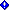 These instructions are designed for configuring a test lab using the minimum number of computers. Individual computers are needed to separate the services provided on the network, and to show clearly the required functionality. This configuration is not designed to reflect best practices, nor does it reflect a required or recommended configuration for a production network. The configuration, including IP addresses and all other configuration parameters, is designed to work only on a separate test lab network. For more information on planning and deploying DirectAccess with Forefront UAG, please see the Forefront UAG DirectAccess design guide and the Forefront UAG DirectAccess deployment guide